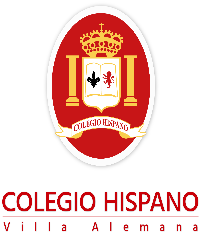 HORARIO DE CLASES 7° BÁSICO BCurso: 7° Básico BCurso: 7° Básico BProfesor Jefe 7 Básico B: Milton Delgadillo FredesProfesor Jefe 7 Básico B: Milton Delgadillo FredesProfesor Jefe 7 Básico B: Milton Delgadillo FredesProfesor Jefe 7 Básico B: Milton Delgadillo FredesHoraHorarioLunesMartesMiércolesJuevesViernesCurso: 7° Año Básico BCurso: 7° Año Básico B1ª08:00 - 08:45EFI Biología Lenguaje Física Matemática AsignaturaProfesor2ª08:45 - 09:30EFI Biología Biología Física Matemática LenguajeDiego Araya AstorgaRecreo 1509:30 - 09:45RecreoRecreoRecreoRecreoRecreoMatemáticaElías Llarlluri Fernández3ª09:45 - 10:30QuímicaMatemática ArtesMatemática Inglés BiologíaNatalia Estay Vergara4ª10:30 - 11:15QuímicaMatemática ArtesMatemática Inglés FísicaIvette Troncoso ContrerasRecreo 1511:15 - 11:30RecreoRecreoRecreoRecreoRecreoQuímicaNatalia Escobar Morales5ª11:30 - 12:15Inglés Historia Historia Lenguaje Lenguaje HistoriaEmita Carreño Valencia6ª12:15 - 13:00Inglés TecnologíaHistoria Historia Lenguaje TecnologíaTamara Torres VegaAlmuerzo13:00 - 14:00ArtesMilton Delgadillo Fredes7ª14:00 - 14:45Lenguaje Lenguaje Jefatura Historia MúsicaGloria Díaz Hernández8ª14:45 - 15:30Matemática Lenguaje Jefatura Música InglésCamila Mercado Zurita9ª15:30 - 16:15OrientaciónMilton Delgadillo FredesEd. FísicaRoberto Fernández Pino - Paula Briones Bravo